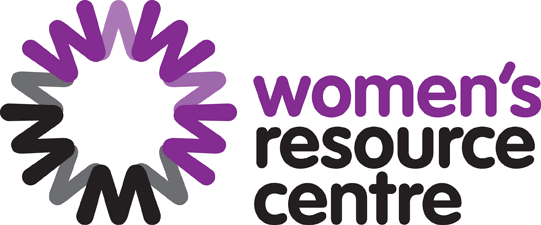 We are asking for help from disabled women WRC contact:     Simma Rai shadowreport@wrc.org.uk  Our aimThe Government has to tell the United Nations about women’s rights in the UK. We are collecting experiences from women across England to give to the United Nations. They will use these when they question the UK Government. We want to be sure that disabled women are included. This report will reinforced what DDPOs wrote to the UNCPRD committee in last year’s examination in Geneva. But we will focus more on disabled women and girls’ issues.Please tell us:What the problems are, in your own words – we are interested in your personal experiencesLinks to any evidence (research reports if you have them) what the government has/has not done since the last time it reported in 2013, and your recommendations for what needs to be done. NB we are reporting on the period from 2013 to date.We can only give a very short report to the United Nations - only 6,600 words! We are interested in any information you can give us. Some of the areas that the UN will look at include:Trafficking and Prostitution                Healthcare – how the NHS supports accessibility of healthcare for disabled womenPolitical and Public Life – whether disabled women are properly representedEconomic and Social Benefits  - social security payments, universal credit, PIP etc Rural Women – the special needs of women outside towns and cities including public transport, slow wifi speeds and access to disability servicesNationality  - special needs of disabled migrant women                    Equality Before the Law – are disabled women equal?Education – access to schools, colleges and university for disabled women and girlsMarriage and Family Life – disabled women’s rights to a family lifeEmployment – access to good quality work, and support to work (Access to Work)Violence Against Women and Girls - particular problems for disabled women, for example, domestic violence, or such violence against disabled womenYour evidence will be published unless you tell us otherwise. Let us know if you want:☐ EITHER your evidence to be completely confidential, OR ☐ to be shared with the Equality and Human Rights Commission only. TimescaleThe deadline for evidence and information is 28 February 2018. Send your evidence to: cedaw@wrc.org.uk There is more information here General information – https://thewomensresourcecentre.org.uk/our-work/cedaw/The Government’s own report is here -  http://tbinternet.ohchr.org/_layouts/treatybodyexternal/Download.aspx?symbolno=CEDAW%2fC%2fGBR%2f8&Lang=enThe last shadow report from women’s groups is here: http://tbinternet.ohchr.org/Treaties/CEDAW/Shared%20Documents/GBR/INT_CEDAW_NGO_GBR_13333_E.pdfIf you have any questions please contact us.